Р Е З У Л Ь Т А Т Ы    (Р Е Й Т И Н Г)  участников  школьного этапа Всероссийской олимпиады  школьников   по   литературев   2020-2021учебном году  Общее кол-во участников –34                         победителей -   6             призеров –85 класс -  76 класс – 67 класс – 68 класс –69 класс – 610 класс – 211 класс  - 1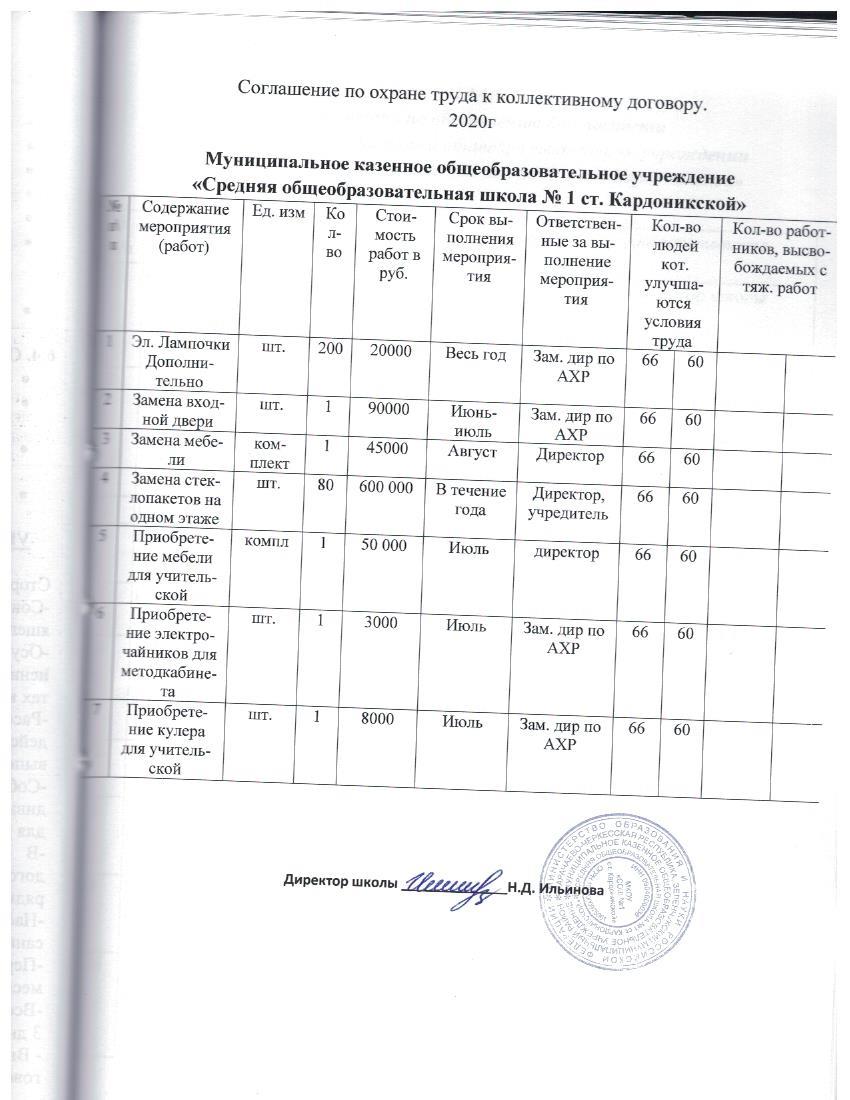 №    Ф И ОШколаКлассКол-во балловКол-во балловЗанятое место(рейтинг)Статус (победителя  призера  участника) №    Ф И ОШколаКлассМаксимально возможноеФактически набранное участникомЗанятое место(рейтинг)Статус (победителя  призера  участника)                                                                               5 – 6 классы                                                                              5 – 6 классы                                                                              5 – 6 классы                                                                              5 – 6 классы                                                                              5 – 6 классы                                                                              5 – 6 классы                                                                              5 – 6 классы                                                                              5 – 6 классы1Ильинова Виктория ВадимировнаМКОУ «СОШ № 1 ст.Кардоникской» 6 «б»35271победитель2Ижаев Азамат МуратовичМКОУ «СОШ № 1 ст.Кардоникской» 5 «б»35252призер3Ярошев Станислав АндреевичМКОУ «СОШ № 1 ст.Кардоникской» 5 «в»35213призер4Звонарева Виктория ВикторовнаМКОУ «СОШ № 1 ст.Кардоникской»6 «в»35213призер5Болурова Фатима КазбековнаМКОУ «СОШ № 1 ст.Кардоникской»6 «в»35174участник6Кая Шахида АсланбековнаМКОУ «СОШ № 1 ст.Кардоникской»5 «а»35165участник7Чотчаева Арина РобертовнаМКОУ «СОШ № 1 ст.Кардоникской»5 «а»35165участник8Текеев Эльдар РасуловичМКОУ «СОШ № 1 ст.Кардоникской»5 «в»35146участник9Мамчуева Амира МуратовнаМКОУ «СОШ № 1 ст.Кардоникской»5 «б»35137участник10Шидаков Радмир УмаровичМКОУ «СОШ № 1 ст.Кардоникской»6 «а»3588участник11Коркмазова Аминат ДжанибековнаМКОУ «СОШ № 1 ст.Кардоникской»6 «а»3579участник12Абдуллаева Альбина РасуловнаМКОУ «СОШ № 1 ст.Кардоникской»6 «а»35610участник13Перваков Артем АлександровичМКОУ «СОШ № 1 ст.Кардоникской»5 «в»35511участник7 – 8 классы7 – 8 классы7 – 8 классы7 – 8 классы7 – 8 классы7 – 8 классы7 – 8 классы7 – 8 классы1Осьмакова Дарья ВитальевнаМКОУ «СОШ № 1 ст.Кардоникской»7 «в»20181победитель2Лоза Валентина ИвановнаМКОУ «СОШ № 1 ст.Кардоникской»8 «б»20181победитель3Болурова ФаридаАхьяевнаМКОУ «СОШ № 1 ст.Кардоникской»7 «б»20142призер4Абисалов Мухаммад БатырбековичМКОУ «СОШ № 1 ст.Кардоникской»7 «б»20133призер5Урусов Магомет ТимуровичМКОУ «СОШ № 1 ст.Кардоникской»8 «в»2012,54участник6КоломыйцеваВалерия АлександровнаМКОУ «СОШ № 1 ст.Кардоникской»7 «в»20125участник7Каитов Тимур РуслановичМКОУ «СОШ № 1 ст.Кардоникской»8 «в»2011.56участник8Шарапова Александра ВладимировнаМКОУ «СОШ № 1 ст.Кардоникской»7 «а»20117участник9Малютина Ангелина ЕвгеньевнаМКОУ «СОШ № 1 ст.Кардоникской»8 «б»2010,58участник10Ниценко Вероника АлександровнаМКОУ «СОШ № 1 ст.Кардоникской»7 «а»20109участник11Каитова Альбина Хаджи-ДаутовнаМКОУ «СОШ № 1 ст.Кардоникской»8 «а»20810участник12КоркмазоваАминатАзаматовнаМКОУ «СОШ № 1 ст.Кардоникской»8 «а»207,511участник9 – 11 классы9 – 11 классы9 – 11 классы9 – 11 классы9 – 11 классы9 – 11 классы9 – 11 классы9 – 11 классы1Корниенко Полина ИвановнаМКОУ «СОШ № 1 ст.Кардоникской» 1185791победитель2Ижаева Фатима МуратовнаМКОУ «СОШ № 1 ст.Кардоникской» 9 «б»85732победитель3Огарев Артем АлександровичМКОУ «СОШ № 1 ст.Кардоникской» 1085683победитель4Кононенко Ангелина АллександровнаМКОУ «СОШ № 1 ст.Кардоникской»9 «а»85624призер5Биджиева Лейла Хаджи-МуратовнаМКОУ «СОШ № 1 ст.Кардоникской»9 «б»85624призер6Назаренко Николай  СергеевичМКОУ «СОШ № 1 ст.Кардоникской»9 «в»85615призер7Кириченко Александра  ЕвгеньевнаМКОУ «СОШ № 1 ст.Кардоникской»9 «а»85476участник8Криволапов Руслан ИгоревичМКОУ «СОШ № 1 ст.Кардоникской»9 «в»85357участник9Кипкеева Альбина АсланбековнаМКОУ «СОШ № 1 ст.Кардоникской»1085158участник